Google Earth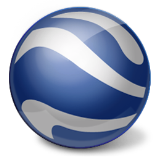 Assignment #1    Name__________________________________ Date________ Period___Use the ‘Fly To’ section of the ‘Search’ field to type in the address of your home.Make sure the ‘status bar’ is turned on in the ‘View’ menu.What are the coordinates of your home?  ( ° latitude and  ° longitude)_______________________ N  _______________________ WZoom out until you can see all of the United States.  In the View menu, turn on the latitude and longitude ‘Grid’.  Make your way east to Asia, then find your way to the coordinates  22° N  78° E.  What country are you in? ____________________Turn on Photos in the ‘Layers’ field (by putting a check mark in the box next to it).Now fly to one of your dream trip locations.  Click on a photo symbol (or two or three), until you find a good one, and describe what you see. Use complete sentences. ________________________________________________________________________________________________________________________________________________________________________________________________________________________________________________________________________________________________________________________Turn on 3D Buildings in the ‘Layers’ field.  Fly to the Eiffel Tower, in Paris, France.When viewed from the side, there are three main sections:  bottom, middle and top.  Which section is the longest? _________Now click on one of the red photo boxes near the tower.  When the window opens with a picture, click the picture and pan around in the 360° photograph.  What does it show?Use complete sentences. ________________________________________________________________________________________________________________________________________________________________________________________________________________________________________________________________________________________________________________________Free Google Earth exploration time!  Describe what you discover:____________________________________________________________________________________________________________________________________________________________________________________________________________________________________________________________________________________________________________________________________________________________________________________________________________________________________________________________________________________________________________________________________________________________________________________________________________________________________________________________________________________________________________________________________________________________________________________________________________________________________________________________________________________________________________________________________________________________________________________________________________________________________________________________________________________________________________________________________________________________________________________________________________________________________________________________________________________________________________________________________________________________________________________________________________________________________________________________________________________________________________________________________________________________________________________________________________________________________________________________________________________________________________________________________________________________________________________________________________________________________________________________________________________________________________________________________________________________________________________________________________________________________________________________________________________________________________________________________________________________________________________________________________________________________________________________________________________________________________________________________________________________________________________________________________________________________________________________________________________________________________________________________________________________________________________________________________________________________________________________________________________________________________________________________________________________